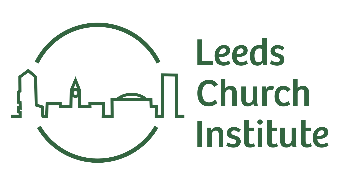  		Application FormUpon successful interview should an appointment be made, Leeds Church Institute will request two references please provide their details below. One of these should be your current or (if you are unemployed) most recent employer.  If you have not previously been employed give the name of a responsible person who knows you well, but not a relative. Referees will be contacted after the interview.Thank you for completing the application form. Please complete the equal opportunities monitoring questionnaire. Email both forms to teamassistant@leedschurchinstitute.orgPERSONAL DETAILS PERSONAL DETAILS Name:Phonetic pronunciation(Eg. Máirín > maw-reen)Address:Telephone:E-mail:Position applied for:Finance and Administration Officer EMPLOYMENT HISTORYEMPLOYMENT HISTORYEMPLOYMENT HISTORYEMPLOYMENT HISTORYEMPLOYMENT HISTORYJob title in current postJob title in current postJob title in current postJob title in current postJob title in current postEmployer:Employer:Employer:Date started (and ended if most recent):Date started (and ended if most recent):Reason for leavingReason for leavingReason for leavingNotice period:Notice period:Main duties and responsibilities (continue on the next page if you need to): Main duties and responsibilities (continue on the next page if you need to): Main duties and responsibilities (continue on the next page if you need to): Main duties and responsibilities (continue on the next page if you need to): Main duties and responsibilities (continue on the next page if you need to): Previous posts (please start with the most recent). Please explain any gaps in your employment history.Previous posts (please start with the most recent). Please explain any gaps in your employment history.Previous posts (please start with the most recent). Please explain any gaps in your employment history.Previous posts (please start with the most recent). Please explain any gaps in your employment history.Previous posts (please start with the most recent). Please explain any gaps in your employment history.Dates (from-to):Job title:Employer:Employer:Reason for leaving:EDUCATION AND TRAININGEDUCATION AND TRAININGEDUCATION AND TRAININGEDUCATION AND TRAININGEDUCATION AND TRAININGEDUCATION AND TRAININGEDUCATION AND TRAININGSecondary education:Dates attended:Dates attended:Dates attended:Qualifications/grade:Qualifications/grade:Qualifications/grade:Further/higher education:Dates attended:Dates attended:Dates attended:Qualifications (with date)/grade:Qualifications (with date)/grade:Qualifications (with date)/grade:Other relevant training, professional qualifications or work related skills:Other relevant training, professional qualifications or work related skills:Other relevant training, professional qualifications or work related skills:Other relevant training, professional qualifications or work related skills:Other relevant training, professional qualifications or work related skills:Other relevant training, professional qualifications or work related skills:Other relevant training, professional qualifications or work related skills:Are you undertaking any course of study at present? (if so, please give details)Are you undertaking any course of study at present? (if so, please give details)Are you undertaking any course of study at present? (if so, please give details)Are you undertaking any course of study at present? (if so, please give details)Are you undertaking any course of study at present? (if so, please give details)Are you undertaking any course of study at present? (if so, please give details)Are you undertaking any course of study at present? (if so, please give details)Do you have membership of any professional bodies? (if so, please give details, including any offices held)Do you have membership of any professional bodies? (if so, please give details, including any offices held)Do you have membership of any professional bodies? (if so, please give details, including any offices held)Do you have membership of any professional bodies? (if so, please give details, including any offices held)Do you have membership of any professional bodies? (if so, please give details, including any offices held)Do you have membership of any professional bodies? (if so, please give details, including any offices held)Do you have membership of any professional bodies? (if so, please give details, including any offices held)INFORMATION TO SUPPORT YOUR APPLICATIONINFORMATION TO SUPPORT YOUR APPLICATIONINFORMATION TO SUPPORT YOUR APPLICATIONINFORMATION TO SUPPORT YOUR APPLICATIONINFORMATION TO SUPPORT YOUR APPLICATIONINFORMATION TO SUPPORT YOUR APPLICATIONINFORMATION TO SUPPORT YOUR APPLICATIONPlease give any details you feel are relevant in support of your application, including why you are interested in this post. Please also ensure that you demonstrate, with examples, how you meet the person specification for this role. Please give any details you feel are relevant in support of your application, including why you are interested in this post. Please also ensure that you demonstrate, with examples, how you meet the person specification for this role. Please give any details you feel are relevant in support of your application, including why you are interested in this post. Please also ensure that you demonstrate, with examples, how you meet the person specification for this role. Please give any details you feel are relevant in support of your application, including why you are interested in this post. Please also ensure that you demonstrate, with examples, how you meet the person specification for this role. Please give any details you feel are relevant in support of your application, including why you are interested in this post. Please also ensure that you demonstrate, with examples, how you meet the person specification for this role. Please give any details you feel are relevant in support of your application, including why you are interested in this post. Please also ensure that you demonstrate, with examples, how you meet the person specification for this role. Please give any details you feel are relevant in support of your application, including why you are interested in this post. Please also ensure that you demonstrate, with examples, how you meet the person specification for this role.  Other details (please tick as applicable) Other details (please tick as applicable) Other details (please tick as applicable) Other details (please tick as applicable) Other details (please tick as applicable) Other details (please tick as applicable) Other details (please tick as applicable)Are you a British subject or a national of any EU country?Are you a British subject or a national of any EU country?YesNoIf not, do you have the right to work in the UK and a current work permit?If not, do you have the right to work in the UK and a current work permit?YesNoIf so, please state the expiry date of your right to work in the UK and/or your work permit.If so, please state the expiry date of your right to work in the UK and/or your work permit.Are you related to any trustee, director or employee of Leeds Church Institute?Are you related to any trustee, director or employee of Leeds Church Institute?YesNoIf ‘yes’ please give details.If ‘yes’ please give details.Leeds Church Institute is proud to be an Equal Opportunities employer and therefore we welcome all applications and will not discriminate based upon protected characteristics. These being:  race, religion, colour, sex, gender identity, sexual orientation, age, non-disqualifying physical or mental disability, national origin, relationship status or any other basis covered by the UK’s Equality Act 2010 . It is within the Leeds Church Institute policy to not tolerate any kind of discrimination or harassment, our goal is to be a diverse workforce within our community. If you require Leeds Church Institute to make any special requirements throughout the application process and subsequent employment if appointed, please state these below:Hiring people who have personal and professional integrity is very important to LCI therefore LCI will be carrying out a DBS check on the successful applicant. Hiring people who have personal and professional integrity is very important to LCI therefore LCI will be carrying out a DBS check on the successful applicant. Hiring people who have personal and professional integrity is very important to LCI therefore LCI will be carrying out a DBS check on the successful applicant. Are you happy for LCI to carry out a DBS check if you are appointed?Where did you hear about this vacancy?Where did you hear about this vacancy?Please give details: Data protectionInformation from this application may be processed for purposes registered by the Employer under the Data Protection Act 1998.I hereby give my consent to Leeds Church Institute processing the data supplied in this application form for the purpose of recruitment and selection.DeclarationI declare that the information given in this application is to the best of my knowledge complete and correct. I understand that any false, incomplete or misleading statements may lead to an offer of employment being withdrawn or dismissal after appointment.I understand that any offer of employment is subject to satisfactory pre-employment checks, including references, proof of right to work in the UK and a DBS check.Data protectionInformation from this application may be processed for purposes registered by the Employer under the Data Protection Act 1998.I hereby give my consent to Leeds Church Institute processing the data supplied in this application form for the purpose of recruitment and selection.DeclarationI declare that the information given in this application is to the best of my knowledge complete and correct. I understand that any false, incomplete or misleading statements may lead to an offer of employment being withdrawn or dismissal after appointment.I understand that any offer of employment is subject to satisfactory pre-employment checks, including references, proof of right to work in the UK and a DBS check.Applicant's signature (if submitting this electronically, by printing your name you are affirming the above statements)DateREFERENCESREFERENCESReferee 1Referee 2Name:Address:Email: Relationship:Name:Address:Email: Relationship: